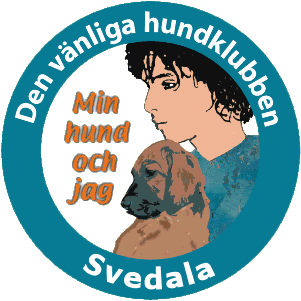 Verksamhetsberättelse för Kurser och Utbildning 2022 samt övriga aktiviteter i Hundklubben Min Hund och JagVårterminen 2022 hölls:Valpkurs/Hundägarutbildning, Teori och Praktik, 8 ggr, 2 kurserUnghundskurs, Praktik 8 ggr, 2 grupperFortsättningskurs 1, Praktik 8 ggr, 1 gruppAgilityträning, 6 ggr, 3 grupperHundmöte/Socialisering, Praktik 3 ggr, 1 gruppInkallning/Kontaktövningar, Praktik 2 ggr, 1 gruppHöstterminen 2022 hölls:Valpkurs/Hundägarutbildning, Teori och Praktik, 8 ggr, 3 kurserUnghundskurs, Praktik 8 ggr, 2 grupperAgilityträning, 6 ggr, 2 grupperAktiviteter under året:Prova på Hopp & Lek 19/7Utbildning:3 av våra instruktörer har under 2022 gått en utbildning till Hundgymsinstruktörer vilket vi hoppas kunna hålla kurs i men även ha nytta av detta i våra vanliga kurser.Vi hade även en grillkväll i klubbstugan den 18/6Fixardag hade vi lördagen 7/5 Tack alla ni som deltagit i våra kurser och utbildningar under året, det är ni som gör det möjligt att fortsätta med vår verksamhet.Styrelsen, Instruktörer och Assistenter